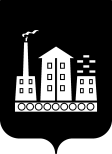 АДМИНИСТРАЦИЯГОРОДСКОГО ОКРУГА СПАССК-ДАЛЬНИЙПОСТАНОВЛЕНИЕ12 марта 2020 г.                 г. Спасск-Дальний, Приморского края                    №  108-паО внесении изменений в постановление Администрациигородского округа Спасск-Дальний от  26  июля 2019  года № 321-па«О комиссии по обеспечению безопасности дорожного движения городского округа Спасск-Дальний»В соответствии с Федеральным законом  от 06 октября 2003 года № 131-ФЗ  «Об общих  принципах организации местного самоуправления в Российской   Федерации», Федеральным законом от 10 декабря 1995 года № 196-ФЗ «О безопасности дорожного движения», Уставом городского округа Спасск-Дальний, Администрация городского округа Спасск-Дальний   ПОСТАНОВЛЯЕТ:  Внести изменение в постановление Администрации городского округа Спасск-Дальний от 01 февраля 2007 года № 39-па «О комиссии по безопасности дорожного движения городского округа Спасск-Дальний», изложив приложение     № 1  к постановлению  в следующей  редакции (прилагается).2. Административному управлению Администрации городского округа Спасск-Дальний (Моняк) опубликовать настоящее распоряжение в периодическом печатном издании и разместить на официальном сайте правовой информации городского округа Спасск-Дальний.3. Контроль за исполнением настоящего постановления возложить на заместителя   главы   Администрации   городского   округа   Спасск-Дальний  Бессонова А.К.Исполняющий обязанности главыгородского округа Спасск-Дальний                                                    А.К. Бессонов Приложение № 1                                                                                   к постановлению Администрации                                                                                   городского округа Спасск-Дальний                                                                                   от 01.02.2007 № 39-па (в редакции                                                                                   постановления Администрации                                                                                   городского округа Спасск-Дальний                                                                                   от 12.03.2020  № 108-па )                                                                                                       СОСТАВкомиссии по обеспечению безопасности дорожного движениягородского 	округа Спасск-ДальнийБессонов                                 - заместитель главы Администрации городского      Андрей Константинович      округа Спасск-Дальний, председатель комиссии;                Симоненко                             - начальник управления ЖКХ Администрации Ольга Сергеевна                    городского округа Спасск-Дальний,                                                      заместитель председатель комиссии;  Захарова Наталья 	- главный специалист отдела  дорожного  хозяйства,Александровна	транспорта и благоустройства управления  ЖКХ,                                                Администрации городского округа Спасск-Дальний,                                                  секретарь комиссии;  Голубцов                              - начальник отдела дорожного хозяйства, Виктор Александрович       транспорта и благоустройства управления                                                      ЖКХ Администрации городского округа                                                 Спасск-Дальний;Кухарчук                               - депутат Думы городского округа Спасск-ДальнийЕвгений Николаевич             (по согласованию);   Выборнов                               - генеральный директор ООО «Спасская Игорь Николаевич               транспортная компания» (по согласованию);  Ужечкин                                 - директор «Спасское АТП» ПАОАлексей  Геннадьевич          «Приморавтотранс» (по согласованию);Бондаренко                             - начальник управления образования АдминистрацииЕлена Геннадьевна                городского округа Спасск-Дальний;                                                   Колесник                                - главный государственный инспектор БДД Николай Владимирович       ОГИБДД МО МВД   России «Спасский» (по                                                   согласованию);  Синюшкин                                - главный инженер Спасск-Дальненской   Семён Анатольевич                 дистанции пути (по согласованию);                                          Баевский                                   -  директор МУП «Городской рынок»;Александр Александрович         Барон Николай                        -  директор МБУ «Наш город».Петрович                                   